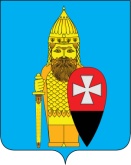 СОВЕТ ДЕПУТАТОВ ПОСЕЛЕНИЯ ВОРОНОВСКОЕ В ГОРОДЕ МОСКВЕ РЕШЕНИЕот 28 октября 2015г №  10/04«О внесении изменений и дополнений в решение Совета депутатов поселения Вороновскоеот 30.10.2013г № 08/11 «О регламенте Совета депутатов Поселения Вороновское» В соответствии с Уставом поселения Вороновское и в целях совершенствования депутатской деятельности,Совет депутатов поселения Вороновское решил:1. Внести в Регламент Совета депутатов поселения Вороновское, утвержденный решением Совета депутатов поселения Вороновское от 30.10.2013г № 08/11  следующие изменения и дополнения:«Главу 9. Деятельность депутата в Совете депутатов дополнить статьей 56.1 следующего содержания:«56.1. Депутатские группы являются депутатскими объединениями, образованными из депутатов, являющихся членами одной политической партии, имеющей в соответствии с федеральным законодательством  право выдвигать кандидатов в советы  внутригородских  муниципальных образований в городе Москве (далее – политическая партия).В состав депутатской группы, на основании решения депутатской группы, также могут входить беспартийные депутаты. Численность депутатской группы должна составлять не менее трех депутатов.2. Депутат может состоять только в одной депутатской группе.3. Депутатские группы создаются на организационных собраниях депутатов, на которых принимается  решение о создании депутатской группы, утверждается персональный состав, определяется полное наименование депутатской группы с указанием названия политической партии, избирается руководитель  депутатской группы.4. Решения, принятые на организационном собрании депутатов, оформляются протоколом, который подписывается всеми депутатами, входящими  в создаваемую депутатскую группу.5. Протокол проведения организационного собрания направляется главе поселения, который информирует Совет депутатов о создании депутатской группы на ближайшем заседании Совета депутатов.6. Вхождение депутата в состав существующей депутатской группы  производится на основании письменного заявления депутата и решения  большинства от общего числа членов депутатской группы, оформляемого протоколом, подписываемым руководителем депутатской группы.7. Депутат исключается из состава депутатской группы в соответствии с решением большинства об общего числа членов депутатской группы или на основании письменного заявления депутата.8. Сведения о создании депутатских групп подлежат размещению на официальном сайте и официальному опубликованию9. Порядок работы депутатской группы определяется решениями, принимаемыми на заседаниях депутатской группы.10. Опубликовать настоящее решение в бюллетени «Московский муниципальный вестник» и на официальном сайте администрации поселения Вороновское в информационно-телекоммуникационной сети «Интернет». 11.Контроль за исполнением настоящего решения возложить на Главу поселения Вороновское Исаева М.К.Глава поселения Вороновское                                                                       М.К. Исаев